福岡県スキー連盟主催「スキーの日」無料講習会　福岡県スキー連盟は２月１１（月）を「スキーの日」とし、女鹿平温泉めがひらスキー場において無料のスキー講習会を開催します。　皆さんのご要望に応えるべく、コブコースを初めとする各コースを設定しています。　詳細は以下の通りです。多数の参加をお待ちしています。【主　　催】　　　福岡県スキー連盟教育部【日　　時】　　　２０１９年２月１１日（月）【会　　場】　　　女鹿平温泉めがひらスキー場【参加資格】　　　福岡県スキー連盟所属クラブ員及びその家族で、傷害保険に加入し、なおかつ傷害時に自己責任で対応することを承諾された方。【定　　員】　　　２０名程度（多数の場合申し込み順とします）【申し込み】　　　メールにて、氏名・年齢・性別・コース・スキー技量・連絡先を明記【申込締切り】　　２月１日（金）【申し込み先】　　福岡県スキー連盟教育部理事　久我　幹能　　　　　　　　　Email　kugamiki@medetai.net【参加費等】　　　滑走料は参加者負担となります。【日　　程】　　　受付：　９：００～（ゲレンデ下部レストハウス前）　　　　　　　　　レッスン：　９：３０～１５：００【講習コース】　　・コブレッスンコース　・技選コース　・一般コース　　　　　　　　　・初級者コース　等【そ の 他】　　　１　天候の急変等により、中止する場合があります。　　　　　　　　　２　講習中に生じる傷害の危険性をご理解頂き、予め傷害保険への加入をお願いします。　　　　　　　　　３　定員になった場合、受付順とします。　　　　　　　　　４　小学生以下は保護者同伴とします。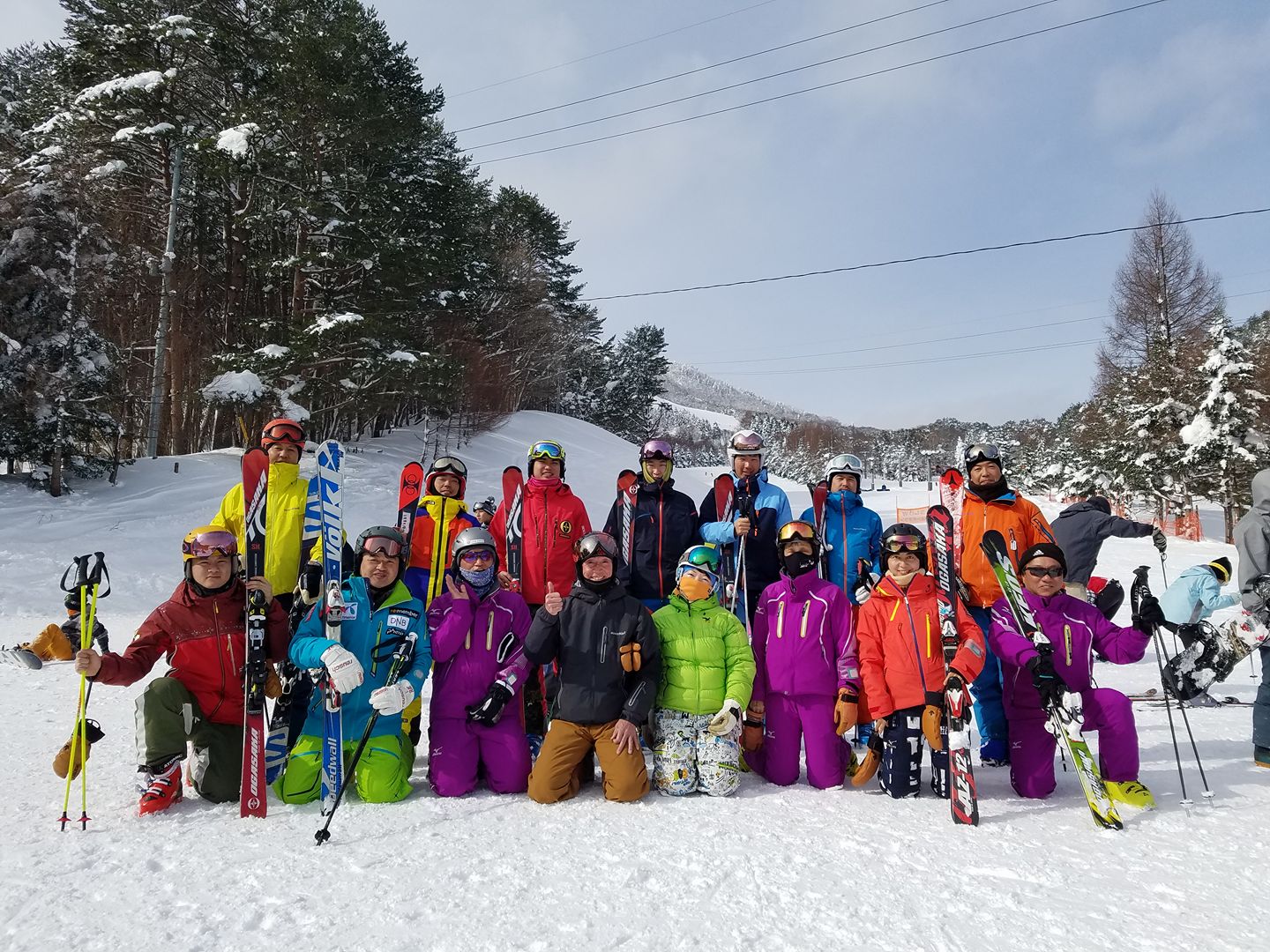 